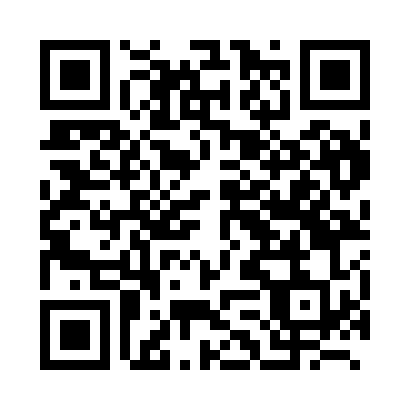 Prayer times for Biderie, BelgiumWed 1 May 2024 - Fri 31 May 2024High Latitude Method: Angle Based RulePrayer Calculation Method: Muslim World LeagueAsar Calculation Method: ShafiPrayer times provided by https://www.salahtimes.comDateDayFajrSunriseDhuhrAsrMaghribIsha1Wed3:566:191:425:449:0611:192Thu3:536:171:425:459:0711:223Fri3:496:151:425:459:0911:254Sat3:466:141:425:469:1111:275Sun3:436:121:425:479:1211:306Mon3:396:101:425:479:1411:337Tue3:366:091:415:489:1511:368Wed3:326:071:415:489:1711:399Thu3:296:051:415:499:1811:4310Fri3:276:041:415:499:2011:4611Sat3:266:021:415:509:2111:4912Sun3:256:011:415:519:2311:4913Mon3:255:591:415:519:2411:5014Tue3:245:581:415:529:2611:5115Wed3:245:561:415:529:2711:5116Thu3:235:551:415:539:2811:5217Fri3:225:541:415:539:3011:5318Sat3:225:521:415:549:3111:5319Sun3:215:511:415:559:3311:5420Mon3:215:501:425:559:3411:5421Tue3:215:491:425:569:3511:5522Wed3:205:471:425:569:3711:5623Thu3:205:461:425:579:3811:5624Fri3:195:451:425:579:3911:5725Sat3:195:441:425:589:4011:5726Sun3:195:431:425:589:4211:5827Mon3:185:421:425:599:4311:5928Tue3:185:411:425:599:4411:5929Wed3:185:401:426:009:4512:0030Thu3:175:391:436:009:4612:0031Fri3:175:391:436:009:4712:01